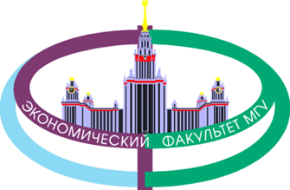 Центр языков и межкультурной коммуникации
экономического факультета МГУ имени М.В. Ломоносова23 марта 2023г. 14.00приглашает Вас принять участие в  Международной научно-практической конференции по актуальным проблемам преподавания иностранного языкаПредлагается обсудить следующие темы:Современные вызовы в преподавании иностранных языков в вузе и пути их преодоленияПреподавание профессионально ориентированного иностранного языка и языка для академических целейТекст и дискурс: анализа, проблемы функционирования и интерпретацииЦифровизация (диджитализация) языковой подготовки в вузах: преимущества и недостаткиТехнологии развития soft skills в процессе языковой подготовки в высшей школеИспользование онлайн платформ для создания тестов и контрольно-измерительных материалов: преимущества и недостаткиСтуденческие конкурсы и конференции как инструмент повышения мотивации к изучению иностранных языковПроблемы межкультурного и межличностного общения и профессиональной коммуникацииРабочие языки конференции: английский и русскийКонференция проводится в смешанном формате (ссылка на zoom высылается после регистрации)https://www.econ.msu.ru/departments/fl/Events.20221225174206_5277/Заявки на участие с темой доклада и тезисами (abstract) 120-180 слов присылать по электронной почте до 20 марта 2023г. По результатам конференции планируется выпустить электронный сборник докладов. Координатор конференции:Гущина Наталия Юрьевнаnatgmos@mail.ru